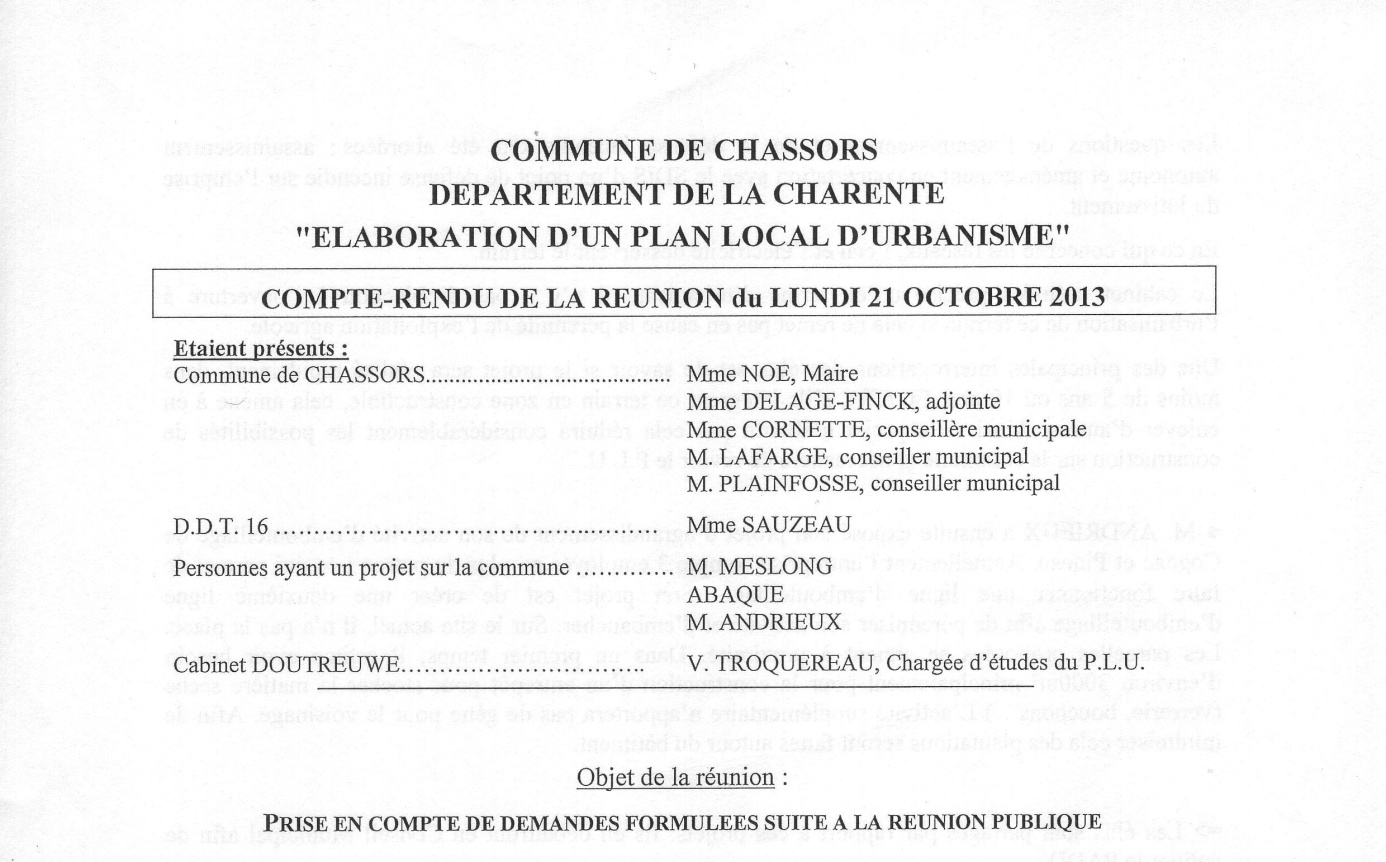 EXTRAITS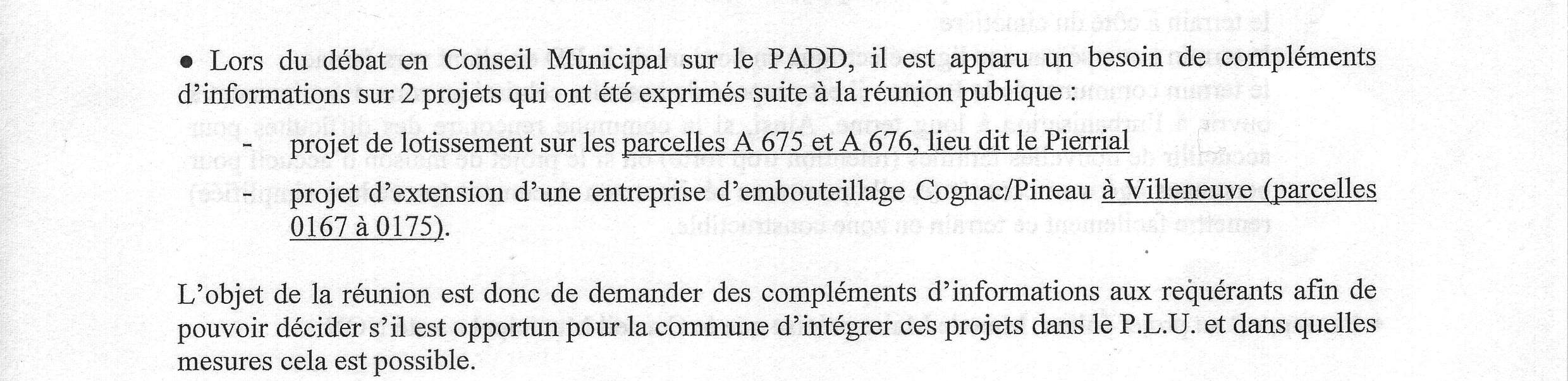 ……………………………………………………………………………………………………………………………………………………………………………..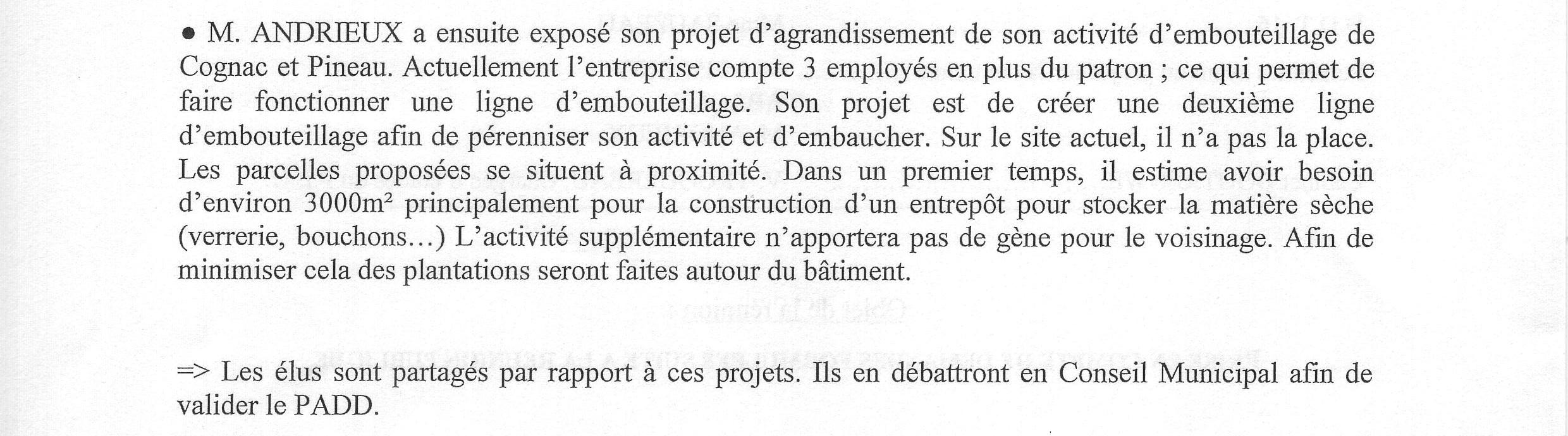 ……………………………………………………………………………………………………………………………………………………………………………………….